　　　　　　　　　　　　　　　　年　　組　　番（　　　　　　　　　　　　　）（一）自分の生活を振り返りながら動画を見ましょう。また、感想を書きましょう。　・　・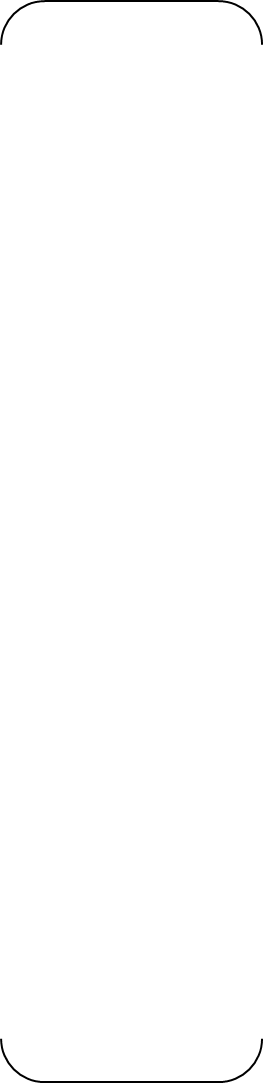 （二）食べ物に対する　　　　 の気持ちを忘れかけていませんか。あなたならその気持ちをどう表しますか　・　・（三）詩を読んで、あなたは誰に・何に、どんなことに 　　　　を伝えたいですか。　　　誰・何に　　　　　　　　　　　　　　　　　　どんなこと・・・・（　　　　　　　　　　　）　〈　　　　　　　　　　　　　　　　　　　　　　　　　　　　　　　　〉　　　どのように応える？　　　　　〔　　　　　　　　　　　　　　　　　　　　　　　　　　　　　　　　　　　　　　　　　　　　　 　　〕　　　誰・何に　　　　　　　　　　　　　　　　　　どんなこと・・・・（　　　　　　　　　　　）　〈　　　　　　　　　　　　　　　　　　　　　　　　　　　　　　　　〉　　　どのように応える？　　　　　〔　　　　　　　　　　　　　　　　　　　　　　　　　　　　　　　　 　　　　　　　　　　　　　　　〕　　　誰・何に　　　　　　　　　　　　　　　　　　どんなこと・・・・（　　　　　　　　　　　）　〈　　　　　　　　　　　　　　　　　　　　　　　　　　　　　　　　〉　　　どのように応える？　　　　　〔　　　　　　　　　　　　　　　　　　　　　　　　　　　　　　　　　　　　　　　　　 　　　　　　〕